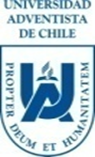 BASES DEL TERCER  CONCURSO DE POESÍA Y CUENTOCONVOCA: CARRERA DE LENGUA CASTELLANA Y COMUNICACIÓN, UNIVERSIDAD ADVENTISTA DE CHILE.Con el objetivo de estimular las capacidades creativas de los estudiantes, en las disciplinas de POESÍA Y CUENTO, y cumpliendo con nuestro propósito de vincularnos  con el medio, para  fomentar  los hábitos intelectuales y la creación de universos de belleza a través de la palabra escrita, la Carrera de Lengua Castellana y Comunicación de la Universidad Adventista de Chile,  tiene el agrado de convocar a su TERCER CONCURSO DE POESÍA Y CUENTO para estudiantes que se encuentren cursando el 3° y 4° Año Medio, en cualquier establecimiento de la Región de Ñuble.BASES GÉNERO: POESÍAPodrán participar los estudiantes de 3° y 4° Año Medio de todos los colegios de la región  de Ñuble.El tema de su obra será de libre elección del participante, estrictamente inédito y de su propia autoría, guardando los cuidados  fundamentales en el uso del lenguaje como instrumento sublime de comunicación basado en la belleza estética y como DON otorgado por DIOS a la humanidad.La extensión del trabajo no podrá contener menos de 12 versos o líneas, ni más de 25, bajo su libre elección de modalidad o estilo.Las obras deberán dirigirse escritas a máquina o computador,  en fuente Times New Roman 12, en tres copias iguales, debidamente tituladas y firmadas con un pseudónimo, dentro de un sobre cerrado, que a la vez contenga, en un papel aparte de los trabajos, el título de su obra y los datos personales del concursante. (Nombre completo, Dirección, correo electrónico, Colegio en el que estudia, curso, comuna). El sobre con la postulación puede ser entregado directamente en la Facultad de Educación de la Universidad Adventista de Chile, Chillán, a nombre de: 3° Concurso Literario Carrera de Lengua Castellana y Comunicación, Universidad Adventista de Chile, Chillán; o enviado mediante correo postal a la casilla 7-D CHILÀN a nombre de Maritza Roa. Si desea enviarlo en formato electrónico debe hacerlo a la siguiente Dirección: maritzaroa@unach.cl.El plazo para la recepción de las obras será el día miércoles  07 de noviembre  de 2018               hasta las 24:00hrs.El Jurado del certamen estará integrado por tres docentes de la carrera de Ped. en Lengua Castellana y Comunicación, entre los que se incluye la Directora de la Carrera convocante, actuando como presidenta del Jurado.La premiación considera un primer, segundo y tercer lugar. Los premios para cada categoría son: Primer Lugar: Gift Card de $ 100.000 pesos,  un libro y un Diploma de Honor. Segundo  Lugar: Gift Card de $ 80.000 pesos, un libro y un Diploma de Honor. Tercer Lugar: Gift Card de $ 50.000 pesos, un libro y un Diploma de Honor. Además, como regalo especial, se considerará, si el premiado lo estima, la matrícula gratis en el caso de que posteriormente el estudiante opte por realizar sus estudios superiores en la carrera convocante.La ceremonia solemne de premiación se realizará el día miércoles 14 de noviembre a las 10:00 horas en el Aula Magna de la UNACH. 2.- GÉNERO: CUENTOa)	Podrán participar los estudiantes de 3° y 4° Año Medio de todos los colegios de la región de Ñuble.b)	El tema de su obra será de libre elección del participante, estrictamente inédito y de su propia autoría, guardando los cuidados  fundamentales en el uso del lenguaje como instrumento sublime de comunicación, resultante de la imaginación narrativa, basado en la belleza estética y como DON otorgado por DIOS a la humanidad.c)	La extensión del trabajo no podrá contener menos de una carilla, ni más de dos, bajo su libre elección de modalidad o estilo.d)		Las obras deberán dirigirse escritas a máquina o computador, en fuente Times New Roman 12, en tres copias iguales, debidamente tituladas y firmadas con un pseudónimo, dentro de un sobre cerrado, que a la vez contenga, en un papel aparte de los trabajos, el título de su obra y los datos personales del concursante. (Nombre completo, Dirección, correo electrónico, Colegio en el que estudia, curso, comuna). El sobre con la postulación puede ser entregado directamente en la Facultad de Educación de la Universidad Adventista de Chile, Chillán, a nombre de: 3° Concurso Literario Carrera de Lengua Castellana y Comunicación, Universidad Adventista de Chile, Chillán; o enviado mediante correo postal a la casilla 7-D CHILLÁN a nombre de Maritza Roa. Si desea enviarlo en formato electrónico debe hacerlo a la siguiente Dirección: maritzaroa@unach.cl.e) 	El plazo para la recepción de las obras será el día miércoles 07 de noviembre de 2018                  hasta las 24:00 hrs.El Jurado del certamen estará integrado por tres docentes de la carrera de Ped. en Lengua Castellana y Comunicación, entre los que se incluye la Directora de la Carrera convocante, actuando como presidenta del Jurado.La premiación considera un primer, segundo y tercer lugar. Los premios para cada categoría son: Primer Lugar: Gift Card de $ 100.000 pesos,  un libro y un Diploma de Honor. Segundo  Lugar: Gift Card de $ 80.000 pesos, un libro y un Diploma de Honor. Tercer Lugar: Gift Card de $ 50.000 pesos, un libro y un Diploma de Honor.Además, como regalo especial, se considerará, si el premiado lo estima, la matrícula gratis en el caso de que posteriormente el estudiante opte por realizar sus estudios superiores en la carrera convocante.La ceremonia solemne de premiación se realizará el día miércoles 14 de noviembre a las 10:00 horas en el Aula Magna de la UNACH. OTRAS CONSIDERACIONESLos participantes que deseen podrán participar en ambos géneros, haciéndose exigible emplear un pseudónimo diferente en cada uno de ellos.También pueden postular hasta un máximo de dos obras por cada género, con pseudónimos distintos en  cada una.Los resultados se darán a conocer a los ganadores, por medio de un correo electrónico o una llamada telefónica. Si el ganador no contase con estos medios, se le hará envío de una carta a su dirección postal, dentro del mismo plazo.